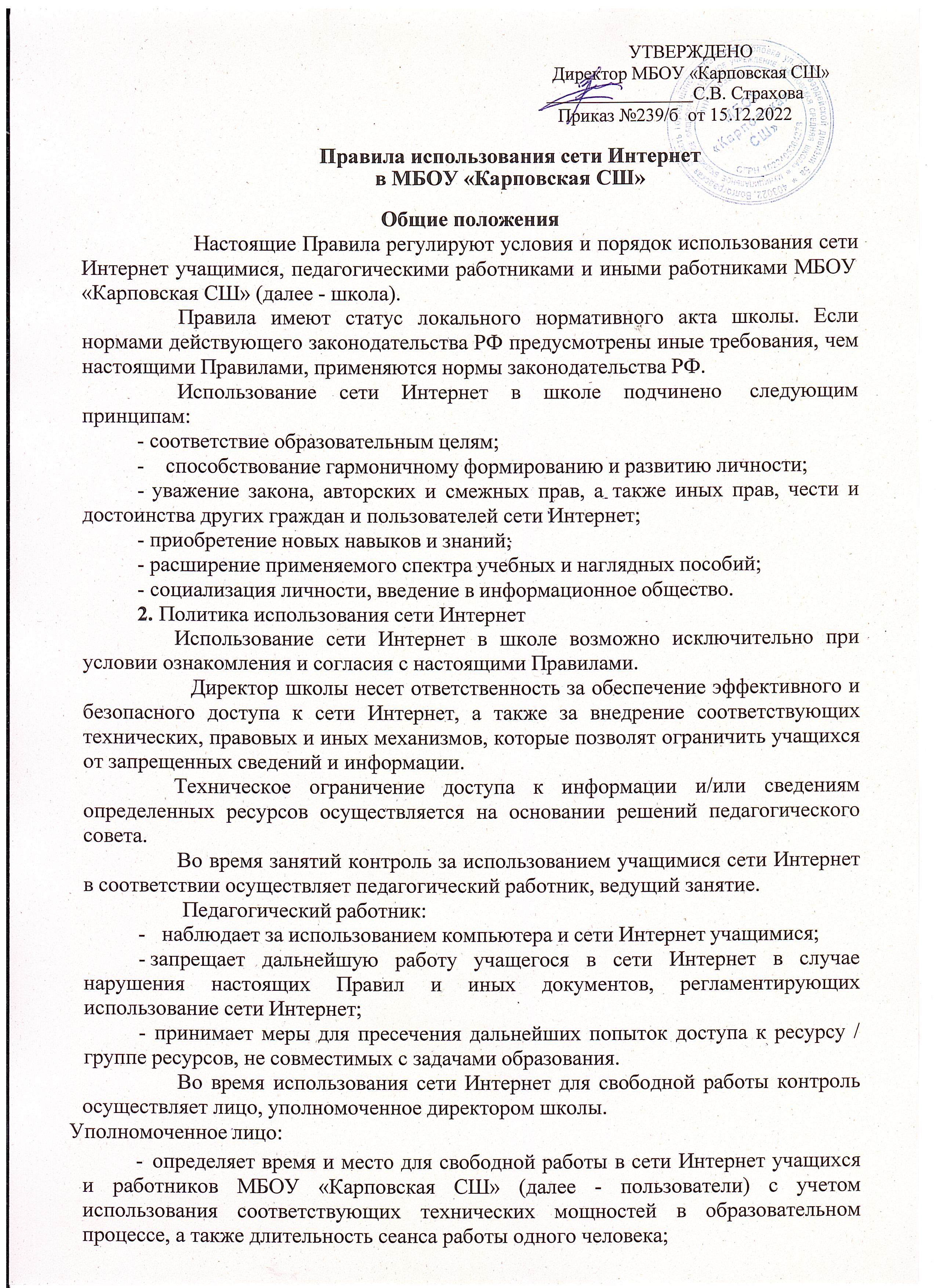 УТВЕРЖДЕНОДиректор МБОУ «Карповская СШ» 	С.В. Страхова Приказ №239/б  от 15.12.2022Правила использования сети Интернетв МБОУ «Карповская СШ»Общие положенияНастоящие Правила регулируют условия и порядок использования сети Интернет учащимися, педагогическими работниками и иными работниками МБОУ«Карповская СШ» (далее - школа).Правила имеют статус локального нормативного акта школы. Если нормами действующего законодательства РФ предусмотрены иные требования, чем настоящими Правилами, применяются нормы законодательства РФ.Использование сети Интернет в школе подчинено следующим принципам:соответствие образовательным целям;способствование гармоничному формированию и развитию личности;уважение закона, авторских и смежных прав, а также иных прав, чести и достоинства других граждан и пользователей сети Интернет;приобретение новых навыков и знаний;расширение применяемого спектра учебных и наглядных пособий;социализация личности, введение в информационное общество.Политика использования сети ИнтернетИспользование сети Интернет в школе возможно исключительно при условии ознакомления и согласия с настоящими Правилами.Директор школы несет ответственность за обеспечение эффективного и безопасного доступа к сети Интернет, а также за внедрение соответствующих технических, правовых и иных механизмов, которые позволят ограничить учащихся от запрещенных сведений и информации.Техническое ограничение доступа к информации и/или сведениям определенных ресурсов осуществляется на основании решений педагогического совета.Во время занятий контроль за использованием учащимися сети Интернет в соответствии осуществляет педагогический работник, ведущий занятие.Педагогический работник:наблюдает за использованием компьютера и сети Интернет учащимися;запрещает дальнейшую работу учащегося в сети Интернет в случае нарушения настоящих Правил и иных документов, регламентирующих использование сети Интернет;принимает меры для пресечения дальнейших попыток доступа к ресурсу / группе ресурсов, не совместимых с задачами образования.Во время использования сети Интернет для свободной работы контроль осуществляет лицо, уполномоченное директором школы.Уполномоченное лицо:определяет время и место для свободной работы в сети Интернет учащихся и работников МБОУ «Карповская СШ» (далее - пользователи) с учетом использования соответствующих технических мощностей в образовательном процессе, а также длительность сеанса работы одного человека;наблюдает за использованием компьютера и сети Интернет;запрещает дальнейшую работу пользователей в сети Интернет в случае нарушения настоящих Правил и иных документов, регламентирующих использование сети Интернет в МБОУ «Карповская СШ»;не допускает пользователей к работе в сети Интернет в предусмотренных настоящими Правилами случаях;принимает предусмотренные Правилами и локальными актами меры для пресечения дальнейших попыток доступа к ресурсу / группе ресурсов, не совместимых с задачами образования.При использовании сети Интернет осуществляется доступ только к тем ресурсам, содержание которых не противоречит законодательству РФ и соответствует целям и задачам образования и воспитания.Проверка такого соответствия осуществляется с помощью:программно-технических средств контентной фильтрации;технических средств и программного обеспечения контекстного технического ограничения.Использование сети Интернет без применения данных средств и программного обеспечения (например, в случае технического отказа) допускается только с индивидуального разрешения директора гимназии.Технический запрет или ограничение доступа к информации и сведениям определенных ресурсов и/или ресурсам осуществляется лицом, уполномоченным директором школы.Категории ресурсов, доступ к которым запрещен или ограничен, определяются педагогическим советом в соответствии с действующим законодательством.Принципами размещения сведений и информации на интернет- ресурсах школы являются:соблюдение законодательства РФ, прав и интересов учащихся и работников;защита персональных данных учащихся и работников;достоверность и корректность информации.Персональные данные учащихся могут размещаться на интернет- ресурсах школы только с письменного согласия родителей (законных представителей). Персональные данные работников размещаются на интернет- ресурсах образовательной организации с письменного согласия работника, чьи персональные данные размещаются.В информационных сообщениях о мероприятиях на интернет- ресурсах образовательной организации без письменного согласия могут быть упомянуты только фамилия, имя, отчество учащегося или работника.При получении согласия ответственное лицо ОО разъясняет возможные риски и последствия опубликования персональных данных в сети Интернет. Школа не несет ответственности в случае наступления таких последствий, если письменное согласие на опубликование персональных данных получено.Использование сети ИнтернетИспользование сети Интернет осуществляется в целях образовательного процесса. В рамках развития личности, ее социализации и получения знаний вобласти компьютерной грамотности лицо может осуществлять доступ к ресурсам необразовательной направленности.Работники школы вправе:размещать информацию в сети Интернет на интернет-ресурсах школы;иметь учетную запись электронной почты на интернет-ресурсах школы.Работникам запрещено размещать в сети Интернет и на образовательных ресурсах информацию:противоречащую	требованиям	законодательства	РФ	и	локальным нормативным актам школы;не	относящуюся	к	образовательному	процессу	и	не	связанную	с деятельностью школы;нарушающую	нравственные	и	этические	нормы,	требования профессиональной этики.Учащиеся вправе:использовать ресурсы, размещенные в сети Интернет, в том числе интернет- ресурсы школы, в порядке и на условиях, которые предусмотрены настоящими Правилами.размещать информацию и сведения на интернет-ресурсах школы.Учащимся запрещено:находиться на ресурсах, содержание и тематика которых недопустима для несовершеннолетних и / или нарушает законодательство РФ;осуществлять любые сделки через интернет;загружать файлы на компьютеры школы без разрешения уполномоченноголица;распространять оскорбительную, не соответствующую действительности,порочащую других лиц информацию, угрозы.Запрет на допуск пользователей к работе в сети Интернет устанавливает уполномоченное лицо.Если в процессе работы пользователем будет обнаружен ресурс, содержимое которого не совместимо с целями образовательного процесса, он обязан незамедлительно сообщить об этом уполномоченному лицу с указанием интернет-адреса (URL) и покинуть данный ресурс.Уполномоченное лицо обязано:принять сообщение пользователя;довести информацию до сведения ответственного за информационную безопасность школы;направить информацию о некатегоризированном ресурсе оператору технических средств и программного обеспечения технического ограничения доступа к информации (в течение суток);если обнаруженный ресурс явно нарушает законодательство РФ - сообщить о нем по специальной "горячей линии" для принятия мер в соответствии с законодательством РФ (в течение суток).Передаваемая информация должна содержать:интернет-адрес (URL) ресурса;тематику ресурса, предположения о нарушении ресурсом законодательства РФ либо несовместимости с задачами образовательного процесса;дату и время обнаружения;информацию об установленных в МБОУ «Карповская СШ» технических средствах ограничения доступа к информации.Приложение №1 к приказу № 239/б от 15.12.2022 г.Перечень видов информации, запрещенной к распространению посредством сети интернет, причиняющей вред здоровью и (или) развитию детей, а также не соответствующей задачам образования в МБОУ «Карповская СШ»Приложение №2 к приказу № 239/б от 15.12.2022 г.Регламент работы по обеспечению антивирусной безопасности компьютеров в МБОУ «Карповская СШ»С целью обеспечения антивирусной безопасности компьютеров   МБОУ«Карповская СШ» на них устанавливается антивирусное программное обеспечение, включается режим ежедневной автоматической проверки файловой системы при их включении, а также активируется функция автоматического обновления антивирусных баз.Перед началом работы на компьютере проверяется не только наличие на нем антивирусного программного обеспечения, но и правильность настроек данного обеспечения.Все внешние носители информации перед их использованием на компьютере проверяются на наличие вирусов и опасных программ.Пользователям компьютеров запрещается:использовать компьютер без установленного антивирусного программного обеспечения с регулярно обновляемой антивирусной базой;использовать любые внешние носители информации, не проверенные антивирусным программным обеспечением;при работе с электронной почтой открывать файлы, присоединенные к письмам, полученным от незнакомых лиц.В случае корректной работы "программы-сторожа" скаченная из Интернета информация (документы, программы и т. п.) должна проверяться на вирусы автоматически. В противном случае проверка всех скаченных файлов осуществляется вручную.При обнаружении антивирусной защитой вируса или вредоносной программы необходимо выполнить следующие действия:лечение зараженного файла;удаление зараженного файла, если лечение невозможно;блокирование зараженного файла, если его невозможно удалить.При появлении признаков нестандартной работы компьютера (на экране появляются и исчезают окна, сообщения, изображения, самостоятельно запускаются программы и т. п.) необходимо выполнить следующие действия:отключение компьютера от интернет-сети;загрузка компьютера с внешнего загрузочного диска (CD, DVD);проведение полной антивирусной проверки компьютера.При появлении аналогичных признаков после совершения данных действийрекомендуется переустановить операционную систему с форматированием системного раздела диска.С целью сохранения важной информации, которая находится на компьютерах, проводится ее резервное копирование на внешние носители памяти не реже 1 раза в месяц.Приложение №3 к приказу № 239/б от 15.12.2022 г.План мероприятий по обеспечению информационной безопасности учащихся МБОУ «Карповская СШ» на 2023-2025 годыПриложение №4 к приказу №239/бот 15.12.2022 г.Порядок проведения проверки эффективности использования системы контентной фильтрации интернет - ресурсовв МБОУ «Карповская СШ»Общие положенияПорядок проведения проверки эффективности использования системы контентной фильтрации интернет - ресурсов в МБОУ «Карповская СШ» (далее - Порядок) определяет процедуру проверки работы системы контентной фильтрации в МБОУ «Карповская СШ» (далее - школа).Порядок разработан в соответствии с Федеральным законом от 29.12.2010№436-Ф3 «О защите детей от информации, причиняющей вред их здоровью и развитию», Методическими рекомендациями по ограничению в образовательных организациях доступа обучающихся к видам информации, распространяемой посредством сети интернет, причиняющей вред здоровью и (или) развитию детей, а также не соответствующей задачам образования, утвержденными Минкомсвязи 16.05.2019, и использует терминологию, которая введена ранее перечисленными правовыми актами.Порядок проверки системы контентной фильтрацииПроверку эффективности использования систем контентной фильтрации интернет - ресурсов в МБОУ «Карповская СШ» проводит ответственный за информационную безопасность один раз в четверть.Ответственный за информационную безопасность проверяет работоспособность системы контентной фильтрации на всех компьютерах образовательной организации путем ввода в поле поиска любого браузера ключевые слова из списка информации, запрещенной для просмотра учащимися, с последующими попытками загрузки сайтов из найденных. В том числе ответственный за информационную безопасность проверяет, загружается ли информация, причиняющая вред здоровью и развитию детей, не имеющая отношения к образовательному процессу, в социальных сетях: Вконтакте, Одноклассники, Твиттер, Фейсбук, Инстаграм, Живой Журнал и др.Чтобы провести проверку, ответственный за информационную безопасность выбирает три-четыре ресурса с информацией, причиняющей вред здоровью и (или) развитию детей, а также не соответствующей задачам образования, в том числе ищет информационную продукцию, запрещенную для детей, в форме сайтов, графических изображений, аудиовизуальных произведений и других форм информационной продукции.В качестве проверочных ресурсов ответственный за информационную безопасность использует сайты в том числе из списка экстремистских материалов - http://miniust.ru/nko/fedspisok.Ответственный за информационную безопасность вносит название материала (части материала, адрес сайта) в поисковую строку браузера. Из предложенного списка адресов переходит на страницу сайта, содержащего негативный контент.Если материал отображается и с ним можно ознакомиться без дополнительных условий, ответственный за информационную безопасность фиксирует факт нарушения работы системы контентной фильтрации.Если ресурс требует дополнительных действий (регистрации, условного скачивания, переадресации и т.д.), при выполнении которых материал отображается, ответственный за информационную безопасность также фиксирует факт нарушения работы системы контентной фильтрации.Если невозможно ознакомиться с негативным контентом при выполнении дополнительных условий (регистрации, скачивания материалов, переадресации и т. д.), нарушение не фиксируется.Ответственный за информационную безопасность составляет три-четыре запроса в поисковой строке браузера, состоящих из слов, которые могут однозначно привести на запрещенные для несовершеннолетних ресурсы, например по темам: экстремизм, проявление жестокости, порнография, терроризм, суицид, насилие и т. д. К примеру, вводятся фразы «изготовление зажигательной бомбы», «издевательства над несовершеннолетними», «способы суицида».Из предложенного поисковой системой списка адресов ответственный за информационную безопасность переходит на страницу двух-трех сайтов и знакомится с полученными материалами.Ответственный за информационную безопасность дает оценку материалам на предмет возможного нанесения ущерба физическому и психическому здоровью учащихся.Если обнаруженный материал входит в перечень запрещенной для детей информации (Приложение №1 к Методическим рекомендациям по ограничению в образовательных организациях доступа обучающихся к видам информации, распространяемой посредством сети интернет, причиняющей вред здоровью и (или) развитию детей, а также не соответствующей задачам образования, утв. Минкомсвязи 16.05.2019), ответственный за информационную безопасность фиксирует факт нарушения с указанием источника и критериев оценки.Если найденный материал нарушает законодательство Российской Федерации, то ответственный за информационную безопасность направляет сообщение о противоправном ресурсе в Роскомнадзор через электронную форму на сайте http://eais.rkn.gov.ru/feedback/.По итогам мониторинга ответственный за информационную безопасность оформляет акт проверки контентной фильтрации в образовательной организации по форме из приложения к Порядку.Если ответственный за информационную безопасность выявил сайты, которые не входят в Реестр безопасных образовательных сайтов, то перечисляет их в акте проверки контентной фильтрации в образовательной организации.При выявлении компьютеров, подключенных к сети интернет и не имеющих системы контентной фильтрации, производится одно из следующих действий:немедленная установка и настройка системы контентной фильтрации;немедленное программное и/или физическое отключение доступа к сети интернет на выявленных компьютерах.№ п/пВиды информацииОписание видов информацииИнформация, запрещенная для распространения среди детей согласно части 2 статьи 5 Федерального закона № 436-ФЗИнформация, запрещенная для распространения среди детей согласно части 2 статьи 5 Федерального закона № 436-ФЗИнформация, запрещенная для распространения среди детей согласно части 2 статьи 5 Федерального закона № 436-ФЗ1.Побуждающая детей к совершению действий, представляющих угрозу ихжизни и (или) здоровью, в том числе к причинению вреда своему здоровью, самоубийствуИнформационная продукция (в том числе сайты, сетевые средства массовой информации, социальные сети, интерактивные и мобильные приложения и другие виды информационных ресурсов, а также размещаемая на них информация), содержащая описания и/или изображения способов причинения вреда своему здоровью,самоубийства; обсуждения таких способов и их последствий, мотивирующих на совершение таких действий2.Способная вызвать у детей желание употребить наркотические средства, психотропные и (или) одурманивающие вещества, табачные изделия, алкогольную и спиртосодержащую продукцию, принять участие в азартных играх, заниматься проституцией,бродяжничеством или попрошайничествомИнформационная продукция (в том числе сайты, сетевые средства массовой информации, социальные сети, интерактивные и мобильные приложения и другие виды информационных ресурсов, а также размещаемая на них информация), содержащая рекламу, объявления,предложения и другую информацию, направленную на продажу детям наркотических средств, психотропных и (или) одурманивающих веществ, табачных изделий, алкогольной и спиртосодержащей продукции, а также вовлечение детей в азартные игры и использование или вовлечение в проституцию, бродяжничество или попрошайничество3.Обосновывающая или оправдывающая допустимость насилия и (или) жестокости либо побуждающая осуществлять насильственные действия по отношению к людям или животнымИнформационная продукция (в том числе сайты, сетевые средства массовой информации, социальные сети, интерактивные и мобильные приложения и другие виды информационных ресурсов, а также размещаемая на них информация), содержащая акты насилия или жестокости, жертв насилия и жестокости, участников актов насилия и жестокости, обосновывающая, оправдывающая и вовлекающая детей в акты насилия и жестокости, а также формирующая культуру насилия и жесткости у несовершеннолетних4.Отрицающая семейные ценности,Информационная продукция (в том числе сайты, сетевые средства массовой информации, социальныеРекомендуется также запретить все сетевые средства массовой информации, имеющее возрастные ограничения старше 18 лет и обозначенные в виде цифры «18» и знака «плюс» и (или) текстовогословосочетания «запрещено для детей».Рекомендуется также запретить все сетевые средства массовой информации, имеющее возрастные ограничения старше 18 лет и обозначенные в виде цифры «18» и знака «плюс» и (или) текстовогословосочетания «запрещено для детей».Рекомендуется также запретить все сетевые средства массовой информации, имеющее возрастные ограничения старше 18 лет и обозначенные в виде цифры «18» и знака «плюс» и (или) текстовогословосочетания «запрещено для детей».Информация, распространение которой среди детей определенных возрастных категорий ограничено согласно части 3 статьи 5 Федерального закона №436-ФЗИнформация, распространение которой среди детей определенных возрастных категорий ограничено согласно части 3 статьи 5 Федерального закона №436-ФЗИнформация, распространение которой среди детей определенных возрастных категорий ограничено согласно части 3 статьи 5 Федерального закона №436-ФЗ9.Представляемая в виде изображения или описания жестокости, физического и (или) психического насилия, преступления или иного антиобщественногодействияИнформационная продукция (в том числе сайты, сетевые средствамассовой информации, социальные сети, интерактивные и мобильные приложения и другие виды информационных ресурсов, а также размещаемая на них информация), содержащая текстовые описания, фотографии, рисунки, видеоматериалы по данной теме10.Вызывающая у детей страх, ужас или панику, в том числе представляемая ввиде изображения или описания в унижающей человеческое достоинство форме ненасильственной смерти, заболевания,самоубийства, несчастного случая, аварии или катастрофы и (или) ихпоследствийИнформационная продукция (в том числе сайты, сетевые средствамассовой информации, социальные сети, интерактивные и мобильные приложения и другие виды информационных ресурсов, а также размещаемая на них информация), содержащая текстовые описания, фотографии, рисунки, видеоматериалы по данной теме11.Представляемая в виде изображения или описания половых отношений между мужчиной и женщинойИнформационная продукция (в том числе сайты, сетевые средствамассовой информации, социальные сети, интерактивные и мобильные приложения и другие виды информационных ресурсов, а также размещаемая на них информация), содержащая текстовые описания, фотографии, рисунки, видеоматериалы по данной теме12.Содержащая бранные слова и выражения, относящиеся к нецензурной браниИнформационная продукция (в том числе сайты, сетевые средствамассовой информации, социальные сети, интерактивные и мобильные приложения и другие виды информационных ресурсов, а также размещаемая на них информация), содержащая текстовые описания, фотографии, рисунки, видеоматериалы по данной темеИнформация, не соответствующая задачам образованияИнформация, не соответствующая задачам образованияИнформация, не соответствующая задачам образования13.Компьютерные и сетевые игры, за исключением соответствующих задачам образованияИнформационная продукция (в том числе сайты, сетевые средствамассовой информации, социальные сети, интерактивные и мобильные приложения и другие виды информационных ресурсов, а также размещаемая на них информация) по тематике компьютерных игр, не соответствующей задачам образования, в том числе порталыбраузерных игр, массовые многопользовательские игры и другие игры, игровой процесс которых осуществляется через сеть интернет14.Ресурсы, базирующиеся либо ориентированные на обеспечении анонимности распространителей и потребителей информацииИнформационная продукция (в том числе сайты, сетевые средствамассовой информации, социальные сети, интерактивные и мобильные приложения и другие виды информационных ресурсов, а также размещаемая на них информация), обеспечивающая анонимизацию сетевого трафика в сети интернет, такая как анонимные форумы, чаты, доски объявлений и гостевые книги, анонимайзеры и другиепрограммы и сервисы15.Банки рефератов, эссе,дипломных работ, готовых домашних заданий и других информационных ресурсов, предоставляющих обучающимся готовые решения в форме материала, ответов и другойинформации для осуществления ими учебной деятельностиИнформационная продукция (в том числе сайты, сетевые средствамассовой информации, социальные сети, интерактивные и мобильные приложения и другие виды информационных ресурсов, а также размещаемая на них информация), такая как сайты готовых рефератов, эссе, курсовых и дипломных работ, готовых домашних заданий, решебников, ответов на контрольные и самостоятельные работы идругие информационные ресурсы, направленные на предоставление обучающимся готовых решений в форме материала, ответов и другой информации, позволяющая им не осуществлять учебную деятельность самостоятельно16.Онлайн-казино и тотализаторыИнформационная продукция (в том числе сайты, сетевые средствамассовой информации, социальные сети, интерактивные и мобильные приложения и другие виды информационных ресурсов, а также размещаемая на них информация), содержащая информацию об электронных казино, тотализаторах и других видах игр на денежные средства или их аналоги, а также способах и методах получения к нимдоступа в сети интернет17.Мошеннические сайтыСайты, навязывающие услуги на базе СМС-платежей, сайты, обманным путем собирающие личную информацию (фишинг)18.Магия, колдовство, чародейство,Информационная продукция, оказывающая психологическое воздействие на детей, при которой№ п/пМероприятиеСроки1Организация преподавания учащимся основ информационной безопасности в рамках реализации образовательной программы образовательной организации.В течение учебного года2Ведение локальных нормативных актов образовательной организации в области информационной безопасности учащихсяВ течение учебного года3Размещение на официальном сайте школы информации по вопросам обеспечения информационной безопасности детей в раздел«Информационная безопасность».В течение учебного года4Использование в работе образовательных программ, направленных на формирование навыков у учащихся, их родителей и педагогических работников безопасного поведения в информационной среде, рекомендованных Экспертным советом по информатизации системы образования и воспитания при Временной комиссии СоветаФедерации по развитию информационного обществаВ течение учебного года5Проведение периодического контроля состояния системыобеспечения информационной безопасности учащихся при организации доступа к сети ИнтернетНе менее 1 раза в четверть6Изучение нормативно-правовой базы, методических рекомендаций и издание (актуализация) организационно- распорядительныхдокументов по вопросам обеспечения информационной безопасности учащихся при организации доступа к сети ИнтернетНоябрь - декабрь7Настройка (установка) технических средств, применяемых при организации доступа к сети Интернет (компьютерное оборудование, сетевое оборудование, системное и прикладное программное обеспечение), в соответствии с требованиями Методических рекомендаций по ограничению в образовательных организацияхдоступа обучающихся к видам информации, распространяемой посредством сети Интернет, причиняющей вред здоровью и (или) развитию детей, а также не соответствующей задачам образованияИюль - август8Установка, конфигурация, настройка режимов работы технических средств контентной фильтрацииИюль - август9Заключение договора с оператором связи на оказание услуг доступа к сети Интернет с контентной фильтрациейДекабрь10Ознакомление работников образовательной организации с Методическими рекомендациями по ограничению в образовательных учреждениях доступа обучающихся к видам информации, распространяемой посредством сети Интернет, причиняющей вред здоровью и (или) развитию детей, а также неАвгуст